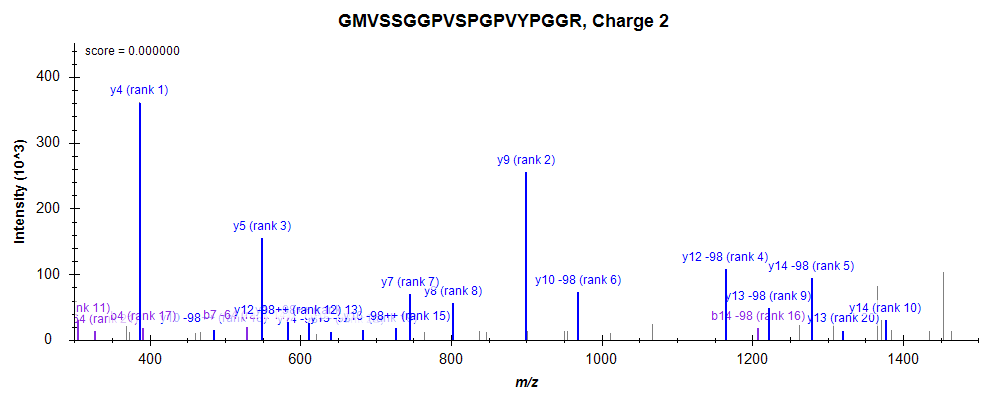 GM[Oxidation]VSSGGPVS[Phospho]PGPVYPGGR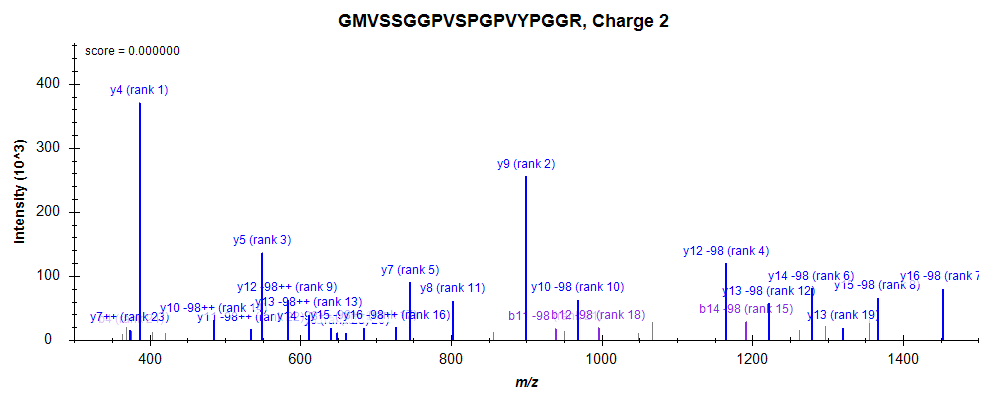 GMVSSGGPVS[Phospho]PGPVYPGGR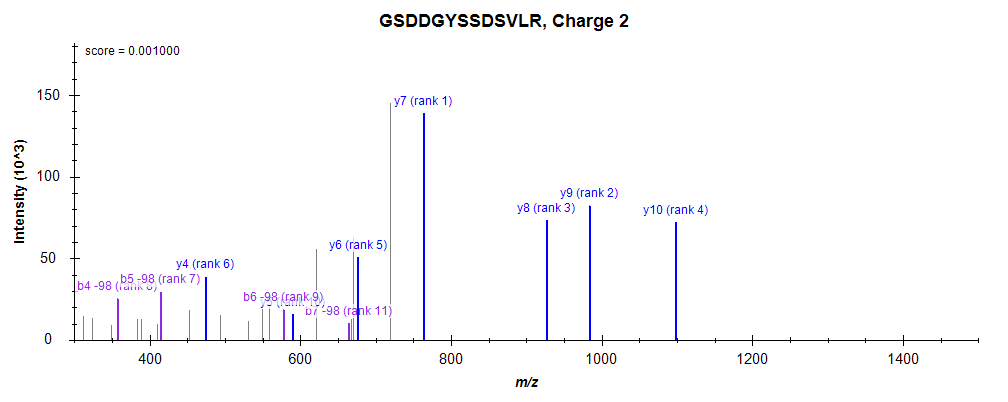 GS[Phospho]DDGYSSDSVLR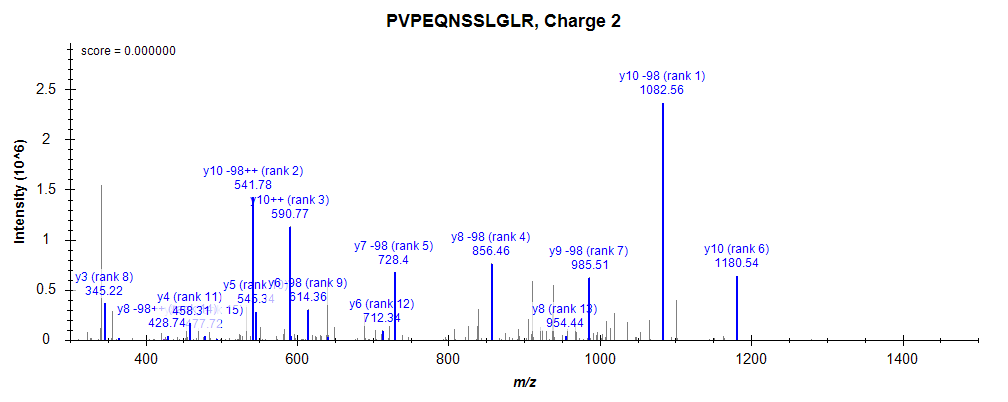 PVPEQNS[Phospho]S[Phospho]LGLR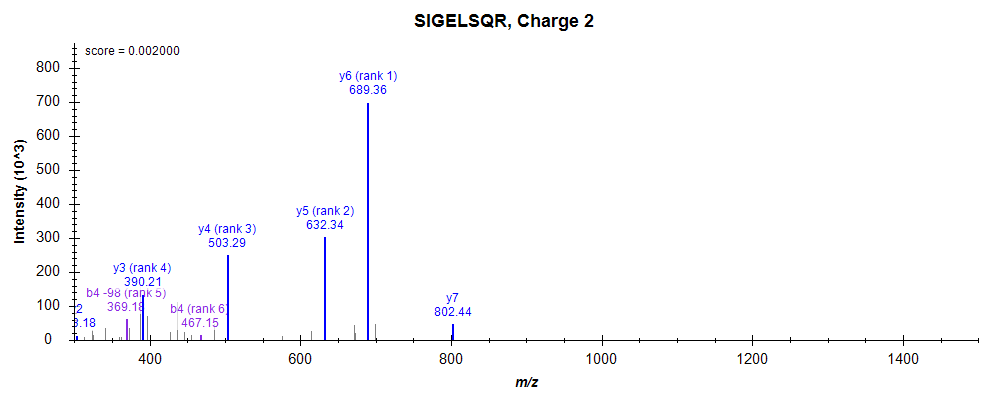 S[Phospho]IGELSQR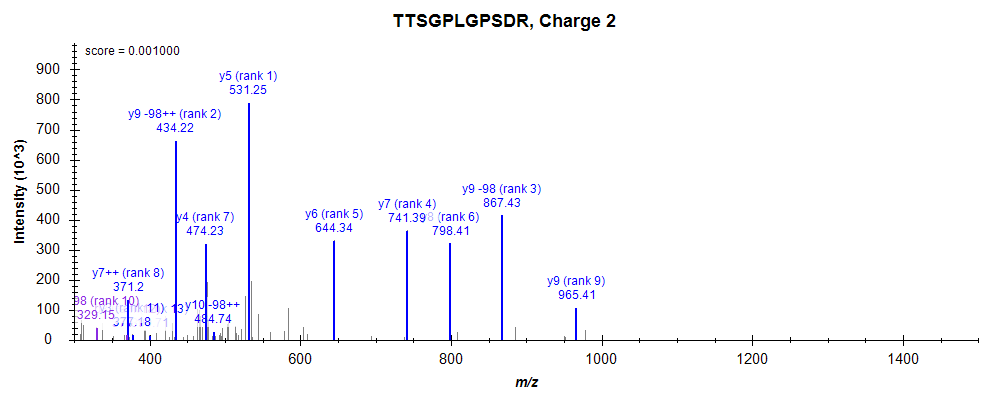 T[Phospho]TS[Phospho]GPLGPSDR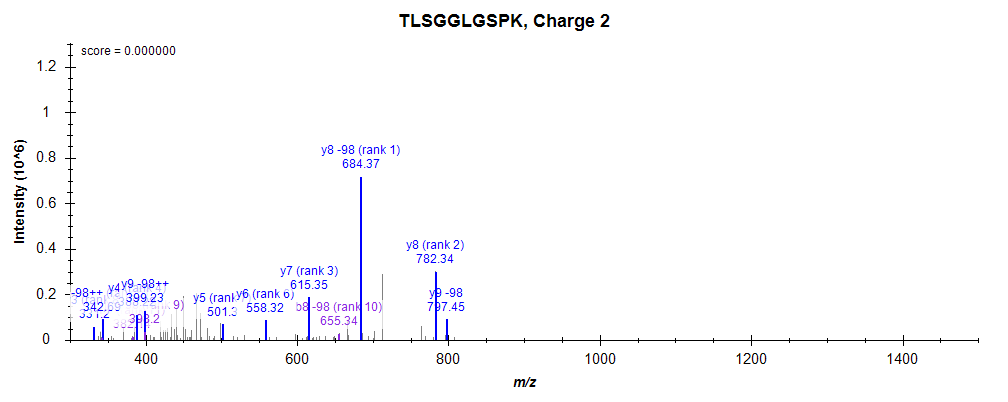 TLS[Phospho]GGLGS[Phospho]PK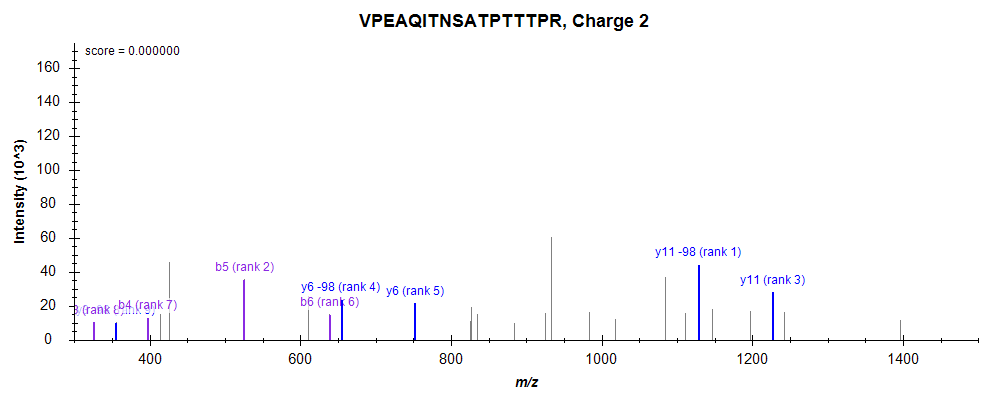 VPEAQITNSATPTTT[Phospho]PR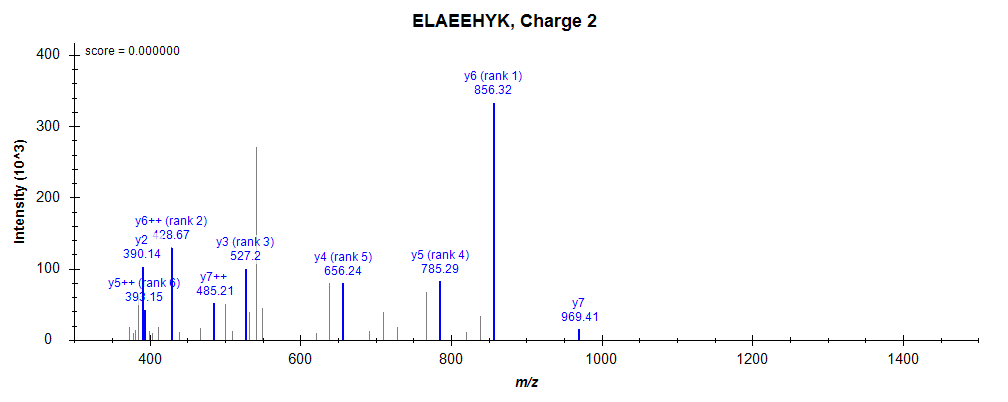 ELAEEHY[Phospho]K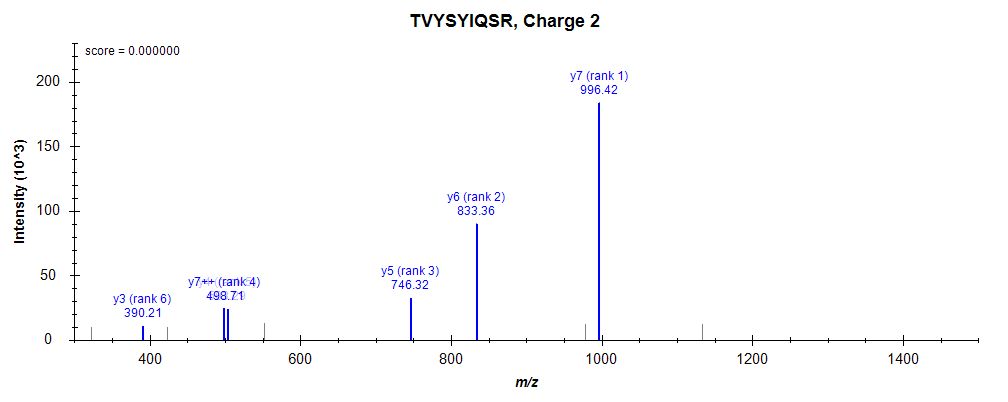 TVYSY[Phospho]IQSR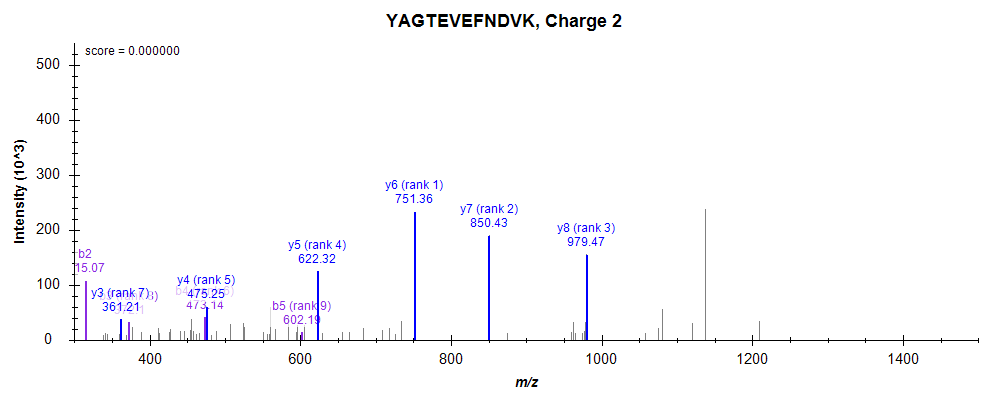 Y[Phospho]AGTEVEFNDVK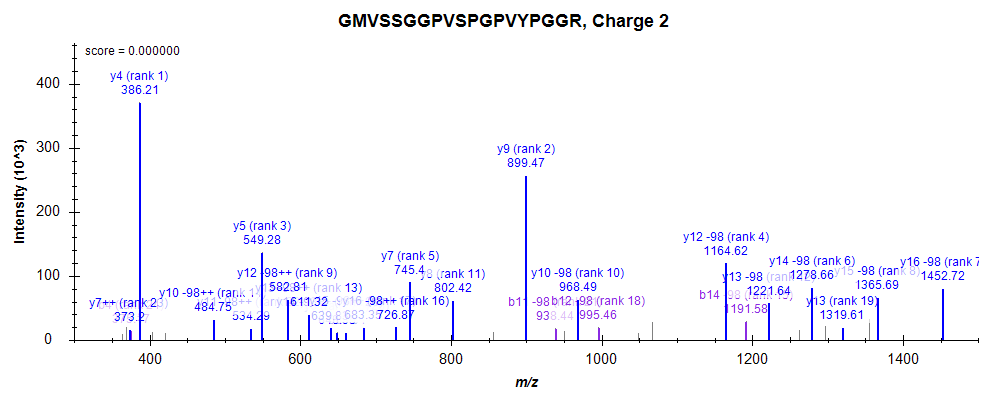 GMVSSGGPVS[Phospho]PGPVYPGGR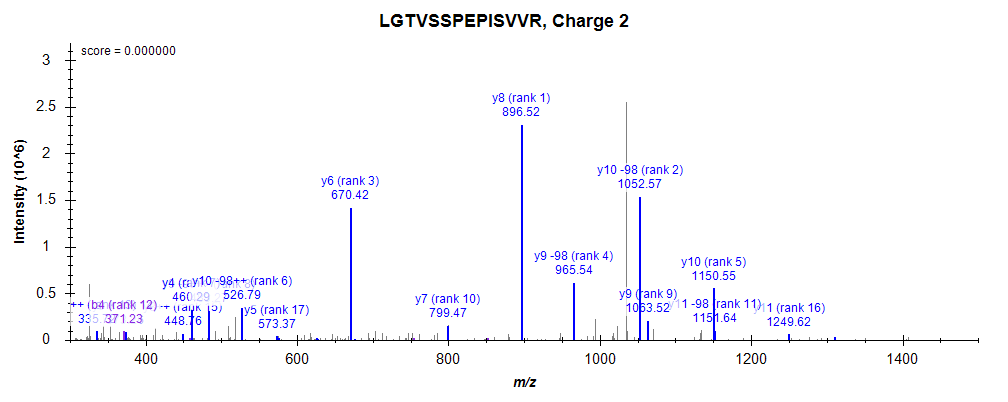 LGTVSS[Phospho]PEPISVVR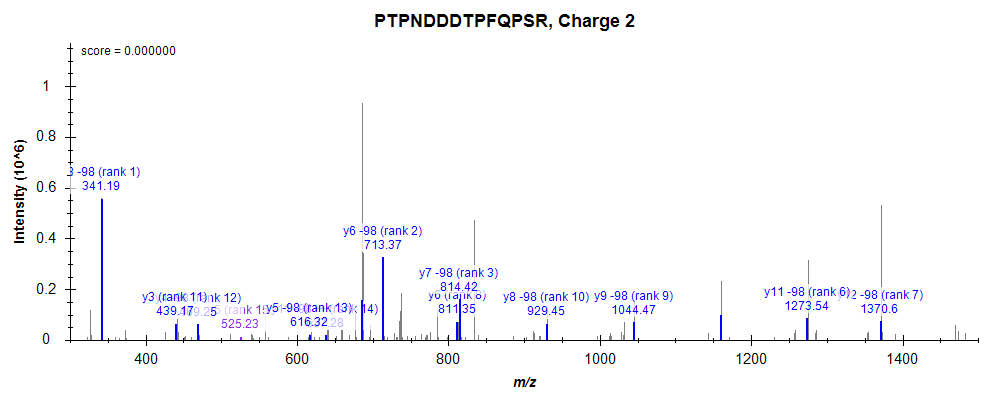 PTPNDDDTPFQPS[Phospho]R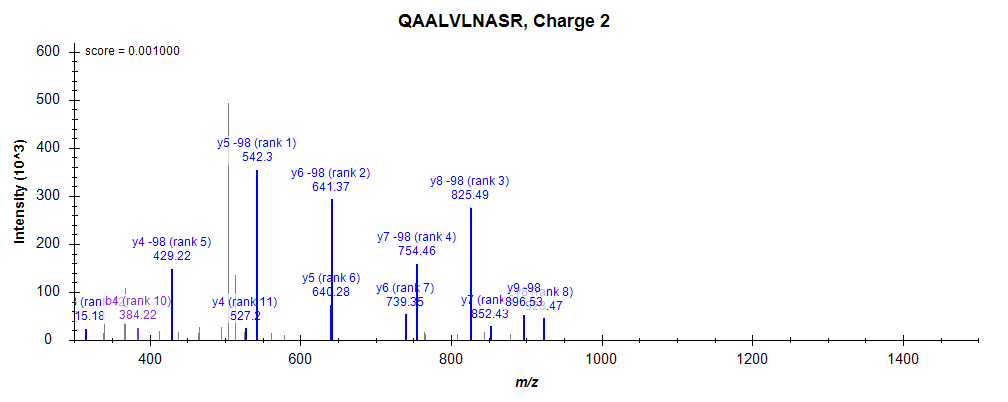 QAALVLNAS[Phospho]R